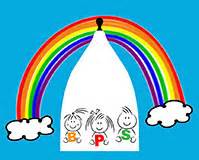 8.2 Maintaining children’s safety and security on premisesPolicy statementWe maintain the highest possible security of our premises to ensure that each child is safely cared for during their time with us.ProceduresChildren's personal safetyWe ensure all employed staff have been checked for criminal records via an enhanced disclosure with children’s barred list check through the Disclosure and Barring Service.Adults do not normally supervise children on their own.All children are supervised by [adults/me] at all times.Whenever children are on the premises at least two adults are present.We carry out risk assessments to ensure children are not made vulnerable within any part of our premises, nor by any activity.SecuritySystems are in place for the safe arrival and departure of children.The times of the children's arrivals and departures are recorded.The arrival and departure times of adults – staff volunteers and visitors - are recorded.  Our systems prevent unauthorised access to our premises.Our systems prevent children from leaving our premises unnoticed.We only allow access to visitors with prior appointments. Our staff check the identity of any person who is not known before they enter the premises.We keep front doors and gates locked shut at all times. Back doors are kept locked shut at all times where they may lead to a public or unsupervised area.We have installed entry phones and ‘spy holes’ in the main door at a suitable height.The personal possessions of staff and volunteers are securely stored in the office during sessions.Minimal petty cash is kept on the premises.Further informationDynamic Risk Management (Pre-school Learning Alliance 2017)This policy was adopted byBollington Preschool(name of provider)OnOctober 2020(date)Date to be reviewedOctober 2021(date)Signed on behalf of the providerName of signatoryBeth Ryan                              Pauline SnelsonBeth Ryan                              Pauline SnelsonRole of signatory (e.g. chair, director or owner)Early Years Manager             ChairpersonEarly Years Manager             Chairperson